Present: Nena, Liz S., Clay, Wendy, Steve, John, Bruce, Ashley, Liz H., Shane, MattFC Shift Presence: 9/19/2022-10/2/2022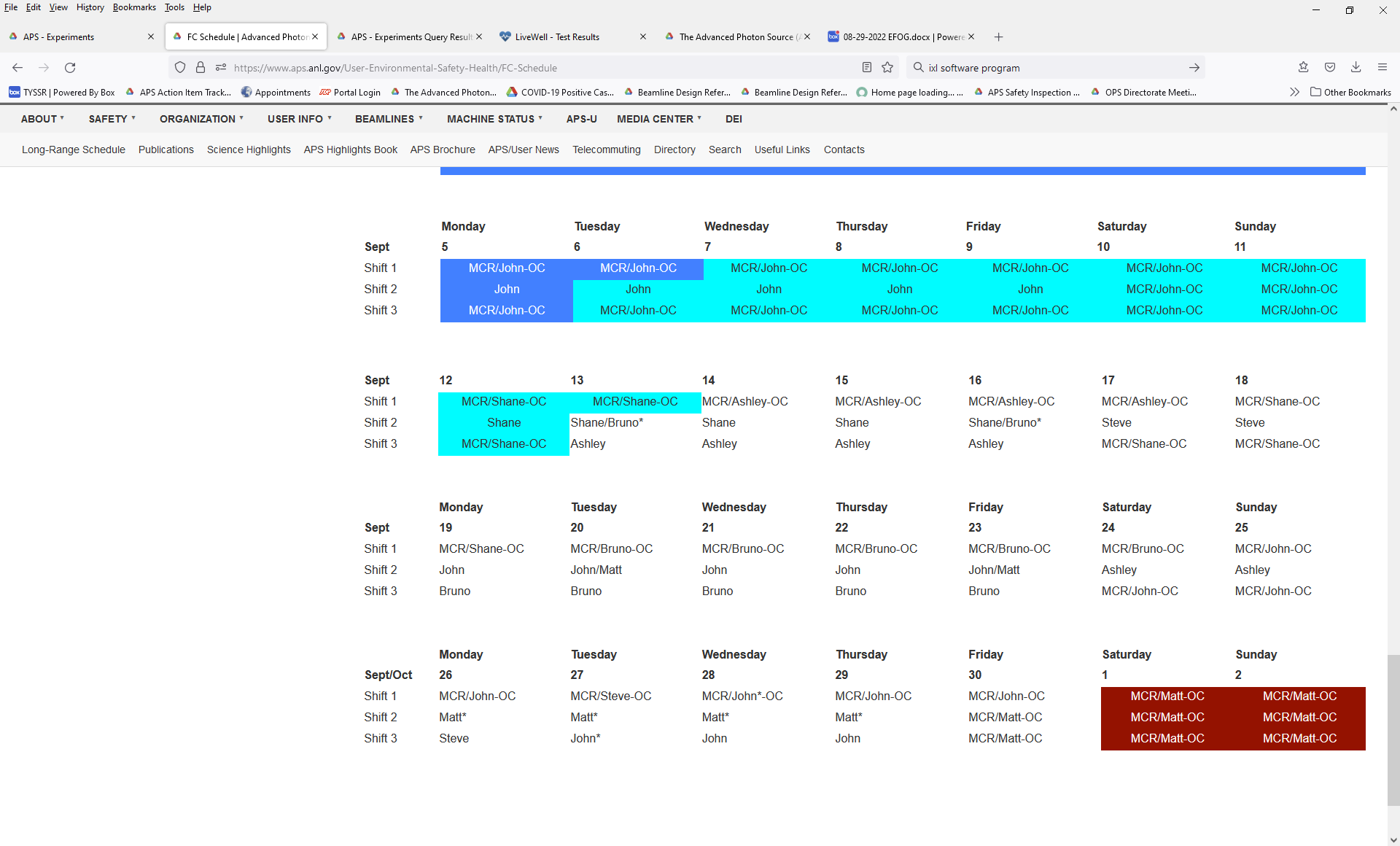 Vacation/DORs: Bruno Fieramosca - 9/26 and 9/27John Mazzio - 9/26Ashley Wayman - 9/27 - 10/7Clay White – 9/29 and 9/30Shane Flood - 9/29 and 9/30EFOG-POC Ongoing list:EFOG POC-Roadwork schedule and impact–Clay WhiteEFOG POC-APSU BPA Fixed Price Scheck: SOW, WPC-Ashley WaymanEFOG POC-8-ID/9-ID Decommissioning: Clay WhiteEFOG POC-Sector 20 move out and move in: Matt SpilkerEFOG POC-LBB –Ashley Wayman, Matt SpilkerEFOG POC-Beamline metal/etc. recycling program-Wendy VanWingerenEFPG POC-Building Operations Team-Matt SpilkerExperiments of Note:9/26/2022 - 10/3/2022ESAF 260279 at 16-BM-B.  Onsite users from LANL. 09/26/22 - 09/29/22. Radioactive MaterialsESAF 261275 at 13-ID-C.  Onsite users from Helmholtz-Zentrum Dresden. 09/28/22 - 09/30/22.  Samples will be prepared in Bldg 242 and transferred to the APS. Radioactive MaterialsESAF 259865 at 4-ID-D.  Onsite users from ANL running samples for LLNL. 09/29/22 - 9/30/22. Radioactive Materials ESAF 261010 at 16-BM-D.  Onsite users from LLNL. 10/3/22 - 10/6/22. Radioactive MaterialsESAF 261495 at 7-BM-B.  Onsite users from Iowa State. 9/26/22 - 9/30/22. Energetic MaterialsRound Table DiscussionNenaCovid guidanceUpdated APS web info: https://www.aps.anl.gov/Users-Information/Updates/Covid-Rule-RegulationsESAF rules for submission and approval: No RulesReminder:  FC Day shift hours: 8:30am to 5pm when not on shift. Performance Appraisals: Supervisor input and normalization meetingsAES All Hands meeting Oct 19, 2022 at 1pm Training: Check your training profile. Several people are expired in courses.Oversight of beamlines moving large items on pallet jacks.  See 9/19 turnover notes for more detailNew FC-Elizabeth Hardt: Start date of Sept 26, 2022.  She will be located in 436 for the immediate futureAdded to EFOG teams, UES email, Floor Operations email, ESAF, Experiments, ANL accountsLiz S.All beamlines have submitted commissioning ESAFs for 2022-3Commissioning ESAFs for 2022-3 should be posted on Thurs 9/29/22 or Fri 9/30/22.  Please highlight/circle end date on EA and write “leave posted” on EA. Please also note the end date in the comments section in Shift Log when electronically posting the ESAF.Beamlines will remain APS enabled 9/30 to 10/3Machine studies start at 8am on Friday, September 30, 2022 and end at 8am on Monday, October 3, 2022.2022-3 run starts at 8am on Monday, October 3, 2022 and user beam ends on Tuesday, December 20, 2022 at midnight.BruceCurrent ESAF Vector requests for Jennifer: Split Sector 20 into 20-BM and 20-ID in the ESAF system admin.Restrict User_type = “Beamline Staff” to APS employees and Resident Users. Add copies of the POC and Host fields (on the Beamline Admin tab) to the Comment Summary tab.  Add the Host Name field to the ESAF EA form. Restrict users on ESAF to valid site access:Looking at ESAFs.Bruno3-ID-C having 2 outlet strips installed on the internal inboard wall.Sector 5 ongoing work for Gas Cabinet Transfer Lines Rerouting.5-BM-B acquiring estimate to install a 480V outlet and related switch for The Upgrade.5-BM-A to have very large beam flight path removed by Rigging Crew for The Upgrade.KEEP IN MIND: Due to frequent LN2 venting, the following station mounted ODH monitors may alarm on a regular basis: 10ID-A, 21ID-D, 4ID-B (alarms cannot be silenced).3 portable O2 monitors:  Portable O2 monitors have been issued to several experimental stations.  Please be aware that O2 monitors are at 4IDD, 20IDA, 25IDBBesides 432, Bruno will be the 431 area Floor Coordinator until further notice.  Which includes the 431 LSIs, LOTO board inspections and 431 eyewashes.  Beamline staff were notified of this from 1-BM through 4-ID.X-Spectrum coming onsite on September 27th ; WPC-JSA will be on Bruno’s door.Working with Robert Winarski as there will be a lot of movement of oxygen monitors for the Upgrade.I’m in the process of purchasing a diverse, up-to-date inventory of handheld gas monitors.10-ID-B (UOP) purchasing their own multi-gas hand-held monitor which will need calibration.ClayConstruction of Sector 8 & 9 on schedule for Fall: Power will go down in 8ID late this week, and Meade Electric will begin removal of electrical infrastructure. Cable trays will start coming down tomorrow.IH swiping for lead inside 8ID-E is completed and work can return to normal.The fate of 8-BM is still unknown, but the beamline will not run in September. Both A and B stations are APS Disabled.9-BM will run through the end of September (13th-30th), then go down until the end of the Dark Period. 9BM will then be the first BM line to start rotational and translational moves for the new lattice. This move will be instructive for the remaining 17. Welding the inboard door of 9BM-C has been pushed back several days, and is now scheduled for October 6th and 7th.Bionanoprobe will try to take beam at 2-ID in mid-SeptemberFuture work: Grinding SR wall at 11-BM-A past conceptual design review, contractor has visited and provided estimates. Still in review phase and moving forward.Bluff Road work from access road to infield and back to 432/water tower; entire section deferred to FY24 or later431 later this week LOTO at load frame device at Sector 1; FAC will do the lockout and Roger will complete the work; Mike Fries has completed the WCDThursday laser transport at 11-ID-D will be dissembled and reassembled at 25-ID-EMost likely Friday LOTO on panel inside 20-ID-B; swap out breaker for one that is less sensitive to rapid spikesWork Requests: do not be afraid to edit work requests so that the scope of work is accurately capturedDuring upgrade regular Survey & Alignment and Riggers will be availableWhen we go dark; 1st priority is LOTO and the 2nd is removing everything from the storage ring through the super doors (anticipated to take 3 or 4 or more weeks)JohnNo rad surveys this week.ESAF table reconciled yesterday.John will clean up the table on Friday 9/30 to prepare for the next run.Lead shot spill at 8ID-E: cleaned up by Clay after given the go-ahead by Cassandra Hayden. Follow up with Industrial Hygiene (Nicky Silvestri) revealed an un-comfortability by IH with that decision. Working with Cassandra to see what is necessary to have a few FCs trained on handling lead bricks and cleaning lead spills. Working with ANL Fire Department on creating list of fire extinguishers in cages around the ring. Many have not been inspected in many years due to being locked up. Taking over Rick’s Spences responsibilities for storage in Building 364. Construction starting in March and going through possibly October.  Email will be sent out once further details are fleshed out.  Please let your beamlines know about this now so that they can access the building now to obtain items they may need from storage.16-BM-D shroud was removed. Per Wendy ok if work will be done soon but should be put back on if the work will take place at a future time.Nena to touch base with Randy about tunnel searches and who can perform those searches.MattAssisting Rick Spence with the move from 11-ID-D to 25-ID-E.Sector 18 safety review went wellAshleyScheck BPA SOW/WPC Updates:Processing: NoneUpcoming: 433/434 gas yard camera installation (SOW completed). Vacation 9/27 - 10/7. Wendy will be a backup for the Scheck BPA WPCs.Proc Project Update-Fully Approved Procs: Use of the APS Enable Key (APS_1251334)-combo of APS Enable Removal when Posting a CCWP and APS Enable Removal at the End of User Operations and Reinstating Enable at the Start of User Operations. Locking an Experiment Station Containing Hazardous Materials or Conditions (APS_1254023)-combo of Locking an Experiment Station under an Administrative Restriction and Locking an Experiment Station Containing Hazardous Materials 12ID Type C? - Clay will convert to an ARGreen eyewash station by machine shops-when will they get liquid? - the liquid is in Clay’s office but it is in question as to who will maintain thisHave requested locks for staff moving into new offices in 436B corridor on the way to LBBWhat will happen to RSS tags during the dark period? Minor upgrades and do no harm – CCWP process; all feature beamlines and BMs will be decommissioned; may have to review specific projects at specific beamlinesYou can no longer change accounts in ICMS; work around is to completely close out the browser or use incognito browserShaneVerify that Flcoord password has been changed in the 3 areas and inform FCs. APS Domain account. (Wendy will send email instructions to Shane)  3 new computers – Wendy, Shane, Bruno7-BM energetic experiment this week SteveSteve is scheduling DEEIs.Steve will be back for Sept/Oct shifts.Wendy If beamlines have scrap metal, wires (copper) or small amounts of lead that they want to get rid of please let me know. 